Publicado en San Sebastián - Gipuzkoa el 27/01/2020 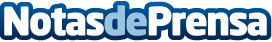 Recomendaciones del Colegio de Farmacéuticos de Gipuzkoa para identificar y prevenir el estreñimiento El Colegio ha editado un nuevo vídeoconsejo para informar a la ciudadanía sobre los tipos de estreñimiento, algunas señales de alarma y recomendaciones para prevenirlo, subrayando que es necesario acudir al médico cuando la persona lleva más de una semana sin realizar ninguna deposiciónDatos de contacto:COLEGIO OFICIAL DE FARMACÉUTICOS DE GIPUZKOA Comunicación943223750Nota de prensa publicada en: https://www.notasdeprensa.es/recomendaciones-del-colegio-de-farmaceuticos Categorias: Nacional Medicina Nutrición Industria Farmacéutica Sociedad País Vasco http://www.notasdeprensa.es